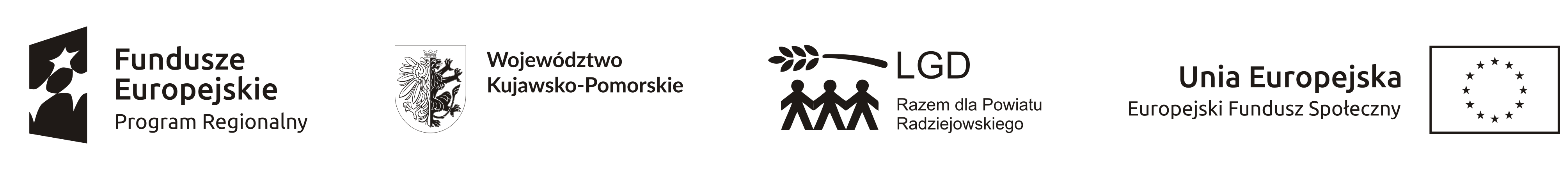 FORMULARZ REKRUTACYJNY PROJEKTU OBJĘTEGO GRANTEM   proszę zaznaczyć odpowiedni kwadrat	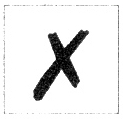 W związku z przystąpieniem do projektu objętego grantem pt. „Aktywizacja społeczna, integracja i animacja mieszkańców Gminy Radziejów – Zagorzyce edycja II”, realizowanym przez Gminę Radziejów oświadczam, iż:Zamieszkuję na terenie Powiatu Radziejowskiego, gmina …………………………..Zamieszkuję w miejscowości ………………………………………Należę do grupy docelowej (proszę wybrać jeden podpunkt – 1) lub 2)): Osób zagrożonych ubóstwem lub wykluczeniem społecznym (proszę zaznaczyć właściwy podpunkt):lubOtoczenia osób zagrożonych ubóstwem lub wykluczeniem społecznym (proszę zaznaczyć właściwy podpunkt):Oświadczam, iż stanowię Otoczenie dla uczestnika projektu: …………….…………………………………… (imię i nazwisko uczestnika projektu), ponieważ………………................………………………………………… …………………………………………………………………………………………………………………..……..…..……………...………………………………….………………………………………………………………….……………………………….………………………………………………………………………………………………………………………….…………………………………………………………………………………………Nie uczestniczę/nie uczestniczyłem/nie uczestniczyłam** w innym projekcie objętym grantem w ramach naboru I/RPO/EFS/2018 (kluby młodzieżowe), jak również nie uczestniczę/nie uczestniczyłem/nie uczestniczyłam** w innym projekcie objętym grantem w ramach naboru II/RPO/EFS/2019 (Działania wspierające rozwiązania w zakresie organizowania społeczności lokalnej i animacji społecznej z wykorzystaniem m.in.: usług wzajemnościowych, samopomocowych;  lidera lub animatora aktywności lokalnej oraz obywatelskiej; inne rozwiązania w zakresie organizowania społeczności lokalnej i animacji społecznej), dofinansowanym ze środków LSR Lokalnej Grupy Działania „Razem dla Powiatu Radziejowskiego”.………………………………………………		………………………………………………..Miejscowość i data				(czytelny podpis Kandydata/tki do Projektu objętego grantem lub prawnego opiekuna w przypadku, gdy Kandydat/tka jest osobą ubezwłasnowolnioną lub nieletnią)Wyrażam zgodę na uczestnictwo mojego dziecka w projekcie pt. ……………………………….. 	……………………………………………………	Czytelny podpis rodzica/ opiekuna prawnego*√* W przypadku osoby małoletniej oświadczenie powinno zostać podpisane także przez jej rodzica/ opiekuna prawnego.** niepotrzebne skreślićI. Dane osobowe1. Imię (imiona): Imię (imiona):2. Nazwisko: Nazwisko: Nazwisko: Nazwisko:I. Dane osobowe3.Płeć:    kobieta      kobieta     mężczyzna mężczyznaI. Dane osobowe4. Wiek w chwili przystąpienia do projektu: Wiek w chwili przystąpienia do projektu:5. PESEL:  PESEL:  PESEL:  PESEL: I. Dane osobowe6.Wykształcenie: Wykształcenie: Wykształcenie: Wykształcenie: Wykształcenie: Wykształcenie: Wykształcenie: I. Dane osobowea. niższe niż podstawowe (ISCED 0)b. podstawowe (ISCED 1) podstawowe (ISCED 1) podstawowe (ISCED 1)I. Dane osobowec. gimnazjalne (ISCED 2)d. ponadgimnazjalne (ISCED 3) ponadgimnazjalne (ISCED 3) ponadgimnazjalne (ISCED 3)I. Dane osobowee. policealne (ISCED 4)f. wyższe (ISCED 5 – 8) wyższe (ISCED 5 – 8) wyższe (ISCED 5 – 8)II. Dane kontaktowe7. Kraj: Kraj:13. Nr budynku: Nr budynku: Nr budynku: Nr budynku:II. Dane kontaktowe8. Województwo: Województwo:14. Nr lokalu:  Nr lokalu:  Nr lokalu:  Nr lokalu: II. Dane kontaktowe9. Powiat: Powiat:15. Kod pocztowy: Kod pocztowy: Kod pocztowy: Kod pocztowy:II. Dane kontaktowe10. Gmina: Gmina:16. Telefon stacjonarny: Telefon stacjonarny: Telefon stacjonarny: Telefon stacjonarny:II. Dane kontaktowe11. Miejscowość: Miejscowość:17. Telefon komórkowy: Telefon komórkowy: Telefon komórkowy: Telefon komórkowy:II. Dane kontaktowe12.Ulica: Ulica: 18. e – mail: e – mail: e – mail: e – mail:Osoby zagrożone ubóstwem lub wykluczeniem społecznymGRUPA DOCELOWATAKOsoby zagrożone ubóstwem lub wykluczeniem społecznymosoby lub rodziny korzystające ze świadczeń z pomocy społecznej zgodnie z ustawą z dnia 12 marca 2004 r. o pomocy społecznej lub kwalifikujące się do objęcia wsparciem pomocy społecznej, tj. spełniające co najmniej jedną z przesłanek określonych w art. 7 ustawy z dnia 
12 marca 2004 r. o pomocy społecznej; Osoby zagrożone ubóstwem lub wykluczeniem społecznymosoby, o których mowa w art. 1 ust. 2 ustawy z dnia 13 czerwca 2003 r. 
o zatrudnieniu socjalnym;Osoby zagrożone ubóstwem lub wykluczeniem społecznymosoby przebywające w pieczy zastępczej lub opuszczające pieczę zastępczą oraz rodziny przeżywające trudności w pełnieniu funkcji opiekuńczo-wychowawczych, których mowa w ustawie z dnia 9 czerwca 2011 r. o wspieraniu rodziny i systemie pieczy zastępczej; Osoby zagrożone ubóstwem lub wykluczeniem społecznymosoby nieletnie, wobec których zastosowano środki zapobiegania 
i zwalczania demoralizacji i przestępczości zgodnie z ustawą z dnia 
26 października 1982 r. o postępowaniu w sprawach nieletnich (Dz. U. 
z 2014 r. poz. 382); Osoby zagrożone ubóstwem lub wykluczeniem społecznymosoby przebywające w młodzieżowych ośrodkach wychowawczych 
i młodzieżowych ośrodkach socjoterapii, o których mowa w ustawie z dnia 7 września 1991 r. o systemie oświaty (Dz. U. z 2004 r. Nr 256, poz. 2572, z późn. zm.); Osoby zagrożone ubóstwem lub wykluczeniem społecznymosoby z niepełnosprawnością – osoby z niepełnosprawnością 
w rozumieniu Wytycznych w zakresie realizacji zasady równości szans 
i niedyskryminacji, w tym dostępności dla osób z niepełnosprawnościami oraz zasady równości szans kobiet i mężczyzn w ramach funduszy unijnych na lata 2014-2020 lub uczniowie/dzieci z niepełnosprawnościami w rozumieniu Wytycznych w zakresie realizacji przedsięwzięć z udziałem środków Europejskiego Funduszu Społecznego w obszarze edukacji na lata 2014-2020;Osoby zagrożone ubóstwem lub wykluczeniem społecznymczłonkowie gospodarstw domowych sprawujący opiekę nad osobą 
z niepełnosprawnością, o  ile  co najmniej  jeden  z  nich  nie pracuje ze względu na konieczność sprawowania opieki nad osobą 
z niepełnosprawnością;Osoby zagrożone ubóstwem lub wykluczeniem społecznymosoby potrzebujące wsparcia w codziennym funkcjonowaniu;Osoby zagrożone ubóstwem lub wykluczeniem społecznymosoby bezdomne lub dotknięte wykluczeniem z dostępu do mieszkań 
w rozumieniu Wytycznych w zakresie monitorowania postępu rzeczowego realizacji programów operacyjnych na lata 2014-2020Osoby zagrożone ubóstwem lub wykluczeniem społecznymosoby odbywające kary pozbawienia wolności objęte dozorem elektronicznym;Osoby zagrożone ubóstwem lub wykluczeniem społecznymosoby korzystające z PO PŻ.Otoczenie osób zagrożonych ubóstwem lub wykluczeniem społecznymGRUPA DOCELOWATAKOtoczenie osób zagrożonych ubóstwem lub wykluczeniem społecznymosoby spokrewnione lub niespokrewnione z osobami zagrożonymi ubóstwem lub wykluczeniem społecznym wspólnie zamieszkujące 
i gospodarujące, a także inne osoby z najbliższego środowiska osób zagrożonych ubóstwem lub wykluczeniem społecznym;Otoczenie osób zagrożonych ubóstwem lub wykluczeniem społecznymosoby, których udział w projekcie jest niezbędny dla skutecznego wsparcia osób zagrożonych ubóstwem lub wykluczeniem społecznym;Otoczenie osób zagrożonych ubóstwem lub wykluczeniem społecznymosoby sprawujące rodzinną pieczę zastępczą lub kandydaci do sprawowania rodzinnej pieczy zastępczej;Otoczenie osób zagrożonych ubóstwem lub wykluczeniem społecznymosoby prowadzące rodzinne domy dziecka i dyrektorzy placówek opiekuńczo - wychowawczych typu rodzinnego. 